Superintendent’s Memo #230-19
COMMONWEALTH of VIRGINIA 
Department of Education
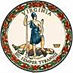 DATE:	September 27, 2019TO: 	Division SuperintendentsFROM: 	James F. Lane, Ed.D., Superintendent of Public InstructionSUBJECT: 		2017 Computer Science Standards of Learning Curriculum FrameworkOn September 19, 2019, the Virginia Board of Education adopted the Proposed 2017 Computer Science Standards of Learning Curriculum Framework for public schools in Virginia (see Agenda Item C). The final version of the 2017 Computer Science Standards of Learning Curriculum Framework will be posted on the Virginia Department of Education’s website no later than September 31, 2019.The 2017 Computer Science Standards of Learning Curriculum Framework amplifies the computer science standards and further defines the content knowledge, skills, and student performance expectations that are provided in the 2017 Computer Science Standards of Learning. Divisions are currently expected to instruct and assess the 2017 Computer Science Standards of Learning. Ancillary support resources will be posted to the VDOE website in order to further support this implementation. Professional development is planned and will be announced on the Virginia Department of Education webpage.Recognizing that curriculum alignment efforts require planning, time, staff development, and resources, school divisions should begin to:review and align computer science curricula in secondary courses;determine opportunities in grades K-8 for integrated, cross-curricular instruction that includes the 2017 Computer Science Standards of Learning;review current resource materials and correlate them with the new framework;develop new materials where needed; andprovide professional development for teachers on computer science content and effective integration into current instruction.For additional information on the 2017 Computer Science Standards of Learning Curriculum Framework, please contact Timothy Ellis, Computer Science Coordinator, at the Office of STEM and Innovation, by email at timothy.ellis@doe.virginia.gov or by telephone at (804) 225-3489.JFL/AP